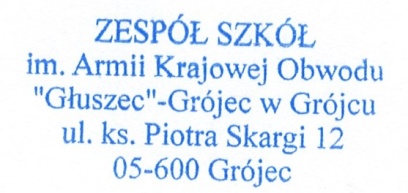  Procedura wydawania mLegitymacji szkolnej w Zespole Szkół im. Armii Krajowej Obwodu „Głuszec” Grójec w GrójcuPodstawa prawna:Rozporządzenie Ministra Edukacji Narodowej z dnia 27 sierpnia 2019r. w sprawie świadectw, dyplomów państwowych i innych druków (Dz. U. z 2019r. poz. 1700)Uczeń przyjęty do szkoły  może otrzymać mLegitymację szkolną na pisemny wniosek rodzica/prawnego opiekuna lub pełnoletniego ucznia (załącznik nr 1). mLegitymacja szkolna jest ważna na okres ważności wydanej uczniowi odpowiednio legitymacji szkolnej.mLegitymacja szkolna może być wydana uczniowi, któremu nadano numer PESEL.Do udostępnienia mLegitymacji niezbędne jest aktualne zdjęcie zgodne                       z obowiązującymi wymogami. Należy dodać bądź zaktualizować (jeśli nie zrobiono tego wcześniej) zdjęcie, za pomocą dziennika elektronicznego w  programie Vulcan do profilu ucznia  (zdjęcie w postaci cyfrowej o rozdzielczości 354 × 496                  lub jej wielokrotności w formacie JPG lub JPEG nie większe niż 5 MB) lub przesłać na adres mlegitymacja@zspgrojec.onmicrosoft.com   Po dopełnieniu formalności w sekretariacie  uczniów rodzic/prawny opiekun/pełnoletni uczeń otrzyma jednorazowy kod QR oraz hasło umożliwiające dostęp do usługi. Aplikacja może być aktywowana tylko na jednym urządzeniu mobilnym w ciągu 30 dni od momentu wygenerowania w systemie.Za poprawność danych wpisanych we wniosku o wydanie mLegitymacji                    oraz za zdjęcie w dzienniku elektronicznym programu Vulcan odpowiada rodzic/prawny opiekun lub pełnoletni uczeń.Konsekwencją dołączenia nieodpowiedniego zdjęcia do dziennika elektronicznego programu Vulcan oraz wpisania we wniosku danych niezgodnych ze stanem faktycznym będzie nie wydanie mLegitymacji przez pracownika szkoły.mLegitymacja jest częścią aplikacji opracowanej przez Ministerstwo Cyfryzacji. Aplikacja ta pozwoli pobrać mLegitymację na telefon na podstawie danych autoryzacyjnych wydanych przez szkołę uczniowi, któremu wcześniej wydano legitymację papierową.Do uruchomienia aplikacji konieczne jest urządzenie z systemem Android minimum 6.0. lub iSO  minimum 10.3 .Dane, potrzebne do wygenerowania mLegitymacji, będą wprowadzone do systemu      za pomocą specjalnego interfejsu internetowego przez uprawnionego                          do tego pracownika.Szkoła będzie wypisywała zlecenie udostępnienia mLegitymacji za pomocą profilu zaufanego, a po wypisaniu zlecenia otrzyma kod uwierzytelniający, który wydrukuje    i wręczy za potwierdzeniem odbioru rodzicowi/prawnemu opiekunowi                   bądź pełnoletniemu uczniowi. Okres ważności mLegitymacji jest tożsamy z okresem ważności wydanej wcześniej wersji papierowej.mLegitymacja jest unieważniona w trakcie roku szkolnego:Na wniosek pełnoletniego ucznia lub rodzica ucznia, w szczególności              w przypadku utraty mLegitymacji szkolnej na skutek uszkodzeń, niepoprawnego działania lub utraty urządzenia mobilnego, w którym przechowywana była mLegitymacja szkolna( załącznik 2);Z urzędu w przypadku utraty ważności wydanej uczniowi legitymacji szkolnej albo e-legitymacji szkolnej bądź przejścia ucznia do inne szkołyW przypadku zmiany imienia (imion) lub nazwiska ucznia, jeżeli zmiana imienia ( imion) lub nazwiska nastąpiła na podstawie decyzji administracyjnej albo orzeczenia sądowego.mLegitymacja wydawana jest ponownie w przypadku:Potwierdzenia ważności wydanej legitymacji szkolnej albo e-legitymacji szkolnej;Stwierdzenia w niej błędów lub omyłek;Unieważnienia w przypadku, o którym mowa w ust. 12 pkt 1Aby aktywować usługę mLegitymacja, należy:Uruchomić Aplikację mObywatel i zalogować się do niej;Wybrać opcję „dodaj mLegitymację”;Zapoznać się z informacją o procesie aktywacji mLegitymacji;Zapoznać się z regulaminem i zaakceptować go;   Zapoznać się z klauzulą informacyjną przetwarzania danych; Wyrazić zgodę dla systemu Android na używanie zasobów systemowych (jeśli taka  zgoda nie została jeszcze udzielona)   Wprowadzić (zeskanować) kod QR otrzymany w szkole;Wprowadzić kod aktywacyjny otrzymany w szkole;              Zatwierdzić komunikat i wczytać dane legitymacji do Aplikacji mObywatel.mLegitymacja wydawana/udostępniona jest do 14 dni od dnia złożenia poprawnego wniosku.Oddane i nieodebrane przez rodziców/prawnych opiekunów/pełnoletnich uczniów kody mLegitymacji przechowywane są w sekretariacie uczniów.Sekretariat poinformuje, przez e dziennik rodzica/prawnego opiekuna/pełnoletniego ucznia, który złożył wniosek o wydanie mLegitymacji, o wygenerowaniu kodu             i możliwości odbioru w sekretariacie uczniów.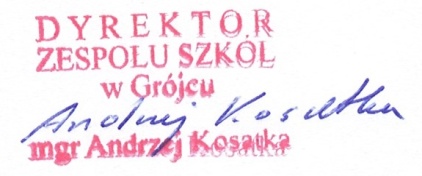 